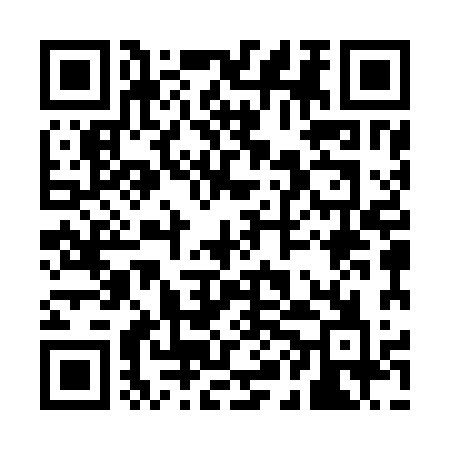 Ramadan times for Yangon, MyanmarMon 11 Mar 2024 - Wed 10 Apr 2024High Latitude Method: NonePrayer Calculation Method: Muslim World LeagueAsar Calculation Method: ShafiPrayer times provided by https://www.salahtimes.comDateDayFajrSuhurSunriseDhuhrAsrIftarMaghribIsha11Mon5:055:056:1612:153:386:156:157:2212Tue5:045:046:1612:153:376:156:157:2213Wed5:035:036:1512:153:376:156:157:2314Thu5:025:026:1412:153:376:156:157:2315Fri5:025:026:1312:143:366:156:157:2316Sat5:015:016:1312:143:366:166:167:2317Sun5:005:006:1212:143:366:166:167:2318Mon4:594:596:1112:133:356:166:167:2419Tue4:584:586:1012:133:356:166:167:2420Wed4:584:586:0912:133:356:166:167:2421Thu4:574:576:0912:133:346:176:177:2422Fri4:564:566:0812:123:346:176:177:2423Sat4:554:556:0712:123:346:176:177:2524Sun4:544:546:0612:123:336:176:177:2525Mon4:544:546:0612:113:336:176:177:2526Tue4:534:536:0512:113:326:176:177:2527Wed4:524:526:0412:113:326:186:187:2628Thu4:514:516:0312:103:316:186:187:2629Fri4:504:506:0212:103:316:186:187:2630Sat4:494:496:0212:103:316:186:187:2631Sun4:494:496:0112:093:306:186:187:261Mon4:484:486:0012:093:306:186:187:272Tue4:474:475:5912:093:296:196:197:273Wed4:464:465:5912:093:296:196:197:274Thu4:454:455:5812:083:286:196:197:275Fri4:444:445:5712:083:286:196:197:286Sat4:444:445:5612:083:276:196:197:287Sun4:434:435:5612:073:276:206:207:288Mon4:424:425:5512:073:266:206:207:299Tue4:414:415:5412:073:256:206:207:2910Wed4:404:405:5312:073:256:206:207:29